Ostatní výsledky skupiny B:                                                                                                              Chomutice : Libáň  4 : 22 ( 0 : 9 ), Lužany : Jičíněves 1 : 8 ( 0 : 3 ).                                                     Ve skupině A se včera odehrál pouze jeden zápas, ostatní utkání byla odložena. Robousy : Mírová/Rovensko 24 : 0 ( 8 : 0 ). Jak je vidět z výsledků, padá hodně branek hráči si musí zvykat jak na nový způsob hry, velikost hřiště tak na velké brány které budou oříškem hlavně pro brankáře. Dalším aspektem je, že je soutěž vypsaná pro ročníky 2006 a mladší a některé týmy hrají s ročníky 2008 a mladší doufejme, že brankové rozdíly je od fotbalu neodradí.                                                                                                                                                                         Program příštího týdne.                                                                                                                     Ml. přípravka:  v neděli 5.9.2021 turnaj v Hořicích kde je čekají soupeři Hořic, Jičín A, Jičín B.                                                                                                                                                                                    Žáci:    Volno                                                                                                                                                                                                                                                                                                                                             Muži A:   sobota 4.9.2021 ve Dvoře Králové nad Labem B od 16:30.                                                            Muži B:   neděle 5.9.2021 doma proti Češovu od 16:30.                                                                                                                                                                                                                         www.fkkopidlno.czZ.S.Město Kopidlno                                                                                                                        hlavní sponzor                                                                                                                     kopidlenského fotbalu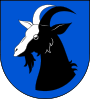                                                  :     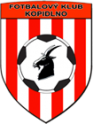 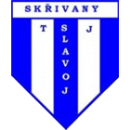 Neděle 29.8.2021mistrovské utkání krajské JAKO 1.B třídy mužů od 14:00FK Kopidlno A : TJ Slavoj SkřivanyHR: Jan Dušek,  AR1: Miroslav Filip,  AR2: Jaromír Valihora, DS: Jiří Krenčík.                                                                                                                          Hlavní pořadatel:  Strnad LiborNominace:  Kovář – Janáček, Komárek L., Klaban L., Klaban T., Dyčenko, Schlesinger, Sedláček, Makar, Poutník, Bernard, Nemčanský, Janda ml., Valnoha, Nýč. Jak to vidí: Nýč 2 : 2 na pk. výhra, Janáček 3 : 1, Vodička T. 2:2 na pk. prohra ty nám nejdou.  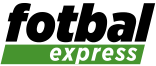 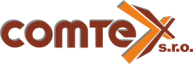 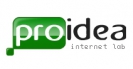                                                                                                                                                                               Včerejší výsledky této soutěže:                                                                                                                                   Nová Paka A : Železnice A 0 : 1 ( 0 : 0 ) ,  Jičín B : Žacléř 3 : 0 ( 2 : 0 ),                    Kocbeře : St. Paka 2 : 1 ( 0 : 0 ) pk 3 : 2, Úpice : Kobylice 1 : 3 ( 1 : 2 ),                                        Dolní Kalná : Dvůr Králové B 1 : 6 ( 1 : 2 ). Okresní přebor:                                                                                                                            Robousy : Milíčeves 3 : 4 ( 3 : 1 ), Lužany : Chomutice 6 : 2 ( 2 : 2 ),                                       Nemyčeves A : Dětenice 5 : 4 ( 2 : 1 ),  L.Bělohrad B : Nová Paka B 7 : 2 ( 4 : 2 ).Okresní soutěž:                                                                                                                                          Náš B-tým dnes na Podhradí od 17:00.                                                                                                                  Jak to vidí: Nýč 1 : 5, Janáček 1 : 5, Vodička T. 1 : 6.                                                                       Včerejší utkání této soutěže:                                                                                                             Nemyčeves B : Žlunice 1 : 7 ( 0 : 4 ), Češov : Miletín B 1 : 2 ( 1 : 2 ). Starší žáci včera v Sobotce.                                                                                                                      SK Sobotka : FK Kopidlno 1 : 15 ( 0 :11 ).                                                                                                 Sestava: Šádek -  Kosina, Hink, Kóre, Skrbek Šimon, Skrbek Štěpán, Rozsypal Filip, Rozsypal O., Sedláček, Syřiště.                                                                                                                     Branky: Kosina 2x,  Kóre 5x, Sedláček 3x, Rozsypal O. 4x, Syřiště ,                                                HR: Schlesinger Petr. Diváků: 30.                                                                                                   Vedoucí Kosina spolu s trenéry Rozsypalem a Sedláčkem:                                               V sobotu jsme zahájili sezonu v Sobotce. Mysleli jsme, že jedeme hrát proti silnějšímu týmu. Už v desáté minutě naši borci vedli  3 : 0. Projevila se zkušenost a bojovnost kluků, které dnes chválíme. Jen tak dál.#KlubZVRPSBP+P-1.Libáň110022:43002.Kopidlno110015:13003.Jičíněves11008:13004.Lužany10011:80005.Sobotka10011:150006.Chomutice10014:22000#KlubZVRPSBP+P-1.TJ Dvůr Králové nad Labem B 550017:414102.TJ SOKOL Stará Paka540116:512113.TJ Sokol Železnice 540111:611104.TJ Slavoj Skřivany430113:39005.FC Vrchlabí B 430113:58106.1. FK Nová Paka 520310:57017.SK Miletín42028:57018.FC Spartak Kobylice 420211:136009.FK Kopidlno42027:1161110.SK Jičín B 41035:840111.TJ Baník Žacléř51045:1540112.SK Sparta Úpice51046:1630013.FK Dolní Kalná51048:2230014.TJ Jiskra Kocbeře 51045:17210#KlubZVRPSBP+P-1.L. Bělohrad B330012:49002.Nemyčeves A330014:79003.Lužany320112:47014.Robousy320110:75105.Valdice21015:53006.Chomutice21017:83007.Dětenice31027:83118.Milíčeves21014:73009.Jičíněves20022:700010.Nová Paka B30037:1500011.Libáň20022:10000#KlubZVRPSBP+P-1.Žlunice220010:16002.Miletín B220011:36003.Kopidlno B110010:13004.Železnice B11003:03005.Nemyčeves B21014:93006.Libuň10012:30007.Sobotka B10010:30008.Češov20021:50009.Podhradí10012:900010.Žeretice10011:10000